REGIONAL INITIATIVESAFRICA REGIONAL INITIATIVESSUP	AFCP/19A3/1AFR1: Strengthening human and institutional capacity buildingADD	AFCP/19A3/2AFR1: Building digital economies and fostering innovation in AfricaObjective: Countries in the African region are in need of interventions that would help them transform into digital economies. It is necessary that ITU assists Member States in the Africa region to reap the full benefits of the digital economy by addressing the emerging policy and regulatory challenges. In line with the growing digital economies, ICT-based innovations,that have demonstrated their potential to contribute to the socio-economic development of countries, are also growing. ITU is called upon to support Member States in the African region to build more effective ICT-based innovation ecosystems. Expected results1	Assistance in the development of national Digital Economy strategies focusing on enabling policies and regulations that can enhance the use of digital technologies2	Assistance in the development of digital inclusion, strategies, policies, regulatory frameworks and guidelines specifically targeted at achieving social and financial inclusion through improving digital literacyand access3	Assistance in developing Action Plans with digital KPIs encompassing adoption of sustainable development oriented e-applications in various aspects of African economies4	Assist in the adoption and implementation of relevant standards that are targeted at addressing challenges of interoperability stemming from the disruptive and transformative spread of digital innovation5	Support for the improvement of the capability of Member States in creating effective innovation policy interventions in all stages of innovation6	Help design models of financing the ICT ecosystem in Africa, and identification of partnership opportunities to establish sustainable innovation frameworks7	Support capacity building, especially in the area of Intellectual Property Protection as a fundamental pillar for innovation8	Assistance in development and operationalization of frameworks for manufacturing of ICT goods in Africa resulting from innovative worksSUP	AFCP/19A3/3AFR2: Strengthening and harmonizing policy and regulatory frameworks for the integration of African telecommunication/ICT marketsADD	AFCP/19A3/4AFR2: Promotion of Emerging Broadband TechnologiesObjective: Promoting the creation of emerging technologies to assist the African region to get the full benefits of high-speed, high-quality broadband. Expected results1	Assistance in the development of National and Regional strategic plans, focusing on enabling policies and regulations addressing high-quality, high-speed broadband networks in the region2	Provide support that will enable the sharing of best practices on financing models as well as the identification of partnership opportunities to enhance high speed high quality broadband3	Assistance in the promotion of harmonization of sub-regional broadband plans so as to ensure equitable access to high-speed quality broadband by all4	Assistance with human capacity development resources, through training programs, workshops and so forth to exchange expertise and to afford people with disabilities with the platform to participate and benefit from the emergence of new broadband technologies5	Provide support that will enable the promotion, coordination and establishment of IXPs at the national, sub-regional and regional levels for better bandwidth control6	Assistance with the extension of the initiative of the regional and continental backbone to ensure resilience to submarine cablesSUP	AFCP/19A3/5AFR3: Development of broadband access and adoption of broadbandADD	AFCP/19A3/6AFR3: Building Trust and Security in the Use of Telecommunications / ICTObjective: To assist Member States in developing and implementing policies and strategies, standards and mechanisms to enhance the security of information systems and networks, ensure interoperability of digital technologies, protect data and people and guaranteeing digital trust. To protect the ICT infrastructure and build confidence in the use of ICT and its applications.Expected results1	Ensure that the goal of the Connect 2020 Program to achieve cybersecurity readiness by 40% by 20202	Assist Member States in assessing and adapting legislative and regulatory frameworks on the basis of better use of the report on the ITU World Cybersecurity Index (GCI)3	Encourage the development of a global framework for collaboration and awareness at regional and sub-regional levels for the development of a global culture of cybersecurity and to help consumers better understand and protect risks4	Assist in educating consumers on e-commerce and mobile transactions and inform them about the financial legislation of electronic transactions and mobile payment systems5	Promote the establishment of institutional and organizational mechanisms at the national and regional levels to facilitate the effective implementation of cybersecurity strategies6	Develop measures to protect consumers, children and other vulnerable persons when using ICTs7	Raise awareness of cyber threats, cybersecurity measures and quality of service in the use of ICTs8	Adoption of measures for the protection of privacy and personal data9	Assist in the establishment of appropriate structures (data centers, IXP, etc) for the development of cybersecurity and the fight against cybercrime and to promote the setting up of teams of intervention in case of computer incident (CIRT) at the national and regional levels10	Develop a harmonized strategy to enhance information security and combat spam and cyber threatsSUP	AFCP/19A3/7AFR4: Spectrum management and transition to digital broadcasting ADD	AFCP/19A3/8AFR4: Strengthening human and institutional capacity buildingObjective: Countries in the African Region are in dire need of human and institutional capacity interventions that would help them transform the entire society in preparation of the emerging digital socio-economic environment. The African Region is therefore desirous of ITU’s assistance in enhancing the capacity of the region in this transformation.Whereas there are presently some training institutions in Africa that provide ICT related training and capacity building to its membership, the said institutions may require their capacities to be enhanced.Expected results1	Assistance in the undertaking of acomprehensiveassessment on the institutional and human capacity development environment in the African Region2	Assist in the establishment of a long-term and responsive regionalinstitutional and humancapacity development strategy that takes into account relevant SDGs in respect of such areas as inclusiveness, emerging ICT issues, etc3	Possible assistance to enhancevariousinstitutional and human capacitydevelopment aspects including:a)	Enhancement of the existing Centres of Excellence and other capacity building centres in the regionb)	Development of capacities of member states to promote accessibility to ensure improved specialized skills development to meet the ICT needs of persons with disabilities to enhance their usage of Internet applications4	Continued provision and increased access to training resources within ITU, to member states in the African regionSUP	AFCP/19A3/9AFR5: Building confidence and security in the use of telecommunications/ICTs ADD	AFCP/19A3/10AFR5: Management and monitoring of the radio frequency spectrum and transition to digital broadcastingObjective: To assist Member States in ensuring the transition to digital broadcasting and the efficient and economical management of the radio spectrum and orbital resources.Expected results1	Assistance in the implementation of a post-migration action plan to allow the development of new services with the best technical and economic conditions of accessibility, the definition of the conditions for allocation and use of the "digital dividend" to support the development of broadband services and capacity building including sharing knowledge and experiences; in satellite service regulation, with emphasis on satellite filing and coordination2	Assistance in setting up financing models to ensure the necessary investments for the transition from analogue to digital3	Assistance to countries for the establishment of a sustainable ecosystem for the production and monetization of local content and channels4	Support for the development of spectrum management plans at national, regional and global levels, including for the transition to digital broadcasting5	Assistance in the use of tools to assist developing countries in improving international frequency coordination of terrestrial services in border areas6	Conducting studies and developing comparative criteria and guidelines on the political and economic aspects of the assignment and use of the radio spectrum, taking into account Resolution 9 (Rev. Hyderabad, 2010) of the World Telecommunication Development Conference._____________________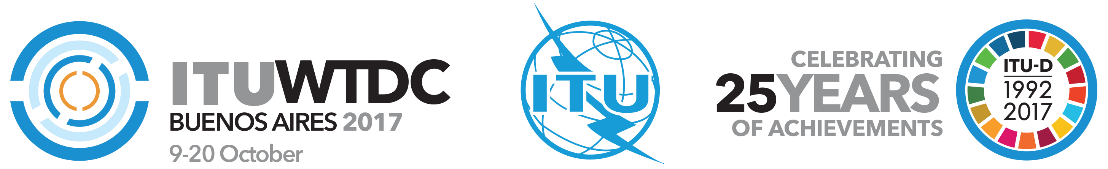 World Telecommunication Development
Conference 2017 (WTDC-17)Buenos Aires, Argentina, 9-20 October 2017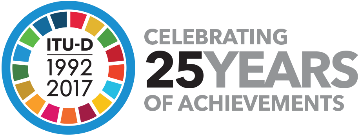 PLENARY MEETINGPLENARY MEETINGAddendum 3 to
Document WTDC-17/19-E16 August 2017Original: EnglishMember States of the African Telecommunications UnionMember States of the African Telecommunications UnionMember States of the African Telecommunications UnionNew regional initiativesNew regional initiativesNew regional initiativesPriority area:	-	Regional Initiatives, related projects and financing mechanismsSummary:RPM-2 consolidated the new regional initiative proposals considering the following principles/inputs:1.	ITU Guidelines on development of regional initiatives 2.	The outcome of the first Africa RPM in Kigali 3.	Inputs from African Member States and Associate Members at this meeting 4.	Compression of seven to five initiatives This document presents the Africa regional initiatives.Expected results:WTDC-17 is invited to consider and approve the attached Africa common proposal.References: Documents TDAG17-22/73 (Rev.1),RPM-AFR16/9.Priority area:	-	Regional Initiatives, related projects and financing mechanismsSummary:RPM-2 consolidated the new regional initiative proposals considering the following principles/inputs:1.	ITU Guidelines on development of regional initiatives 2.	The outcome of the first Africa RPM in Kigali 3.	Inputs from African Member States and Associate Members at this meeting 4.	Compression of seven to five initiatives This document presents the Africa regional initiatives.Expected results:WTDC-17 is invited to consider and approve the attached Africa common proposal.References: Documents TDAG17-22/73 (Rev.1),RPM-AFR16/9.Priority area:	-	Regional Initiatives, related projects and financing mechanismsSummary:RPM-2 consolidated the new regional initiative proposals considering the following principles/inputs:1.	ITU Guidelines on development of regional initiatives 2.	The outcome of the first Africa RPM in Kigali 3.	Inputs from African Member States and Associate Members at this meeting 4.	Compression of seven to five initiatives This document presents the Africa regional initiatives.Expected results:WTDC-17 is invited to consider and approve the attached Africa common proposal.References: Documents TDAG17-22/73 (Rev.1),RPM-AFR16/9.